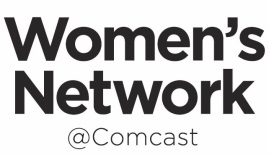 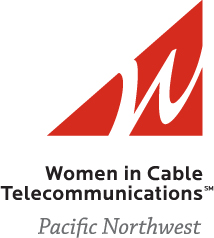 Mentoring: Using the Power of Relationships Thursday, March 16, 2017
Sample questions to ask your mentors!Where or how have you gained the most insight about your leadership skills?Who has influenced you the most? What dreams and goals inspired you to succeed? What characteristics or skills set you apart from your peers and enabled you to be so successful so quickly?Is this where you thought you would end up? What would you do differently if given the opportunity?How do you manage work/life balance? What do you do to live a balanced life?What skills are required in your position on a day-to-day basis? What parts of your job do you find most challenging?How do most people enter this profession? What are some related occupations? What are the main or most important personal characteristics for success in the field? What do you see are upcoming trends in the industry? Is this field growing enough so that there's room for someone like me? Are too many or too few people entering this profession?What educational preparation would you recommend for me to advance in this field?What professional organizations are you associated with and in what ways?What professional journals and organizations should I be aware of?What do you like most about your career? Have you had to re-assess your leadership approach through your career?How would you describe your leadership style?What’s the biggest mistake you see people make when interviewing with you?Sponsored by: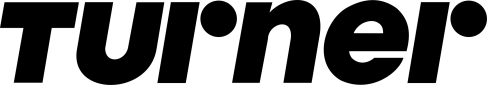 